ЧЕРКАСЬКА МІСЬКА РАДА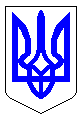 ЧЕРКАСЬКА МІСЬКА РАДАВИКОНАВЧИЙ КОМІТЕТРІШЕННЯВід 13.04.2021 № 359Про нагородження Шевченка О.Д.Розглянувши клопотання голови Черкаського обласного осередку «Чорнобиль-Єдність» Всеукраїнської громадської організації інвалідів Чорнобильської катастрофи Каштана С.М. (вх. № 6970-01-29 від 01.04.2021), згідно з Програмою фінансування заходів, пов’язаних із нагородженням міськими відзнаками громадян, трудових колективів на 2021-2025 роки, Положенням                               про грамоту виконавчого комітету Черкаської міської ради, затверджених рішеннями Черкаської міської ради від 24.12.2020 № 2-47 та від 10.04.2020                                    № 2-5914 відповідно; керуючись ст. 59 Закону України «Про місцеве самоврядування в Україні», виконавчий комітет Черкаської міської ради ВИРІШИВ: За мужність і героїзм, проявлені під час ліквідації наслідків аварії                                         на Чорнобильській АЕС, вагомі заслуги  у відстоюванні прав на соціальний захист громадян, потерпілих від радіоактивного опромінювання, активну особисту участь у створенні експозицій музею екології в Черкаській загально-освітній школі № 32, присвячених пам’яті героїв-чорнобильців та потерпілих внаслідок атомної катастрофи, а також із нагоди   35-х роковин трагедії (26.04.2021), нагородити грамотою виконавчого комітету Шевченка Олександра Дмитровича, ліквідатора аварії на ЧАЕС, активіста Черкаського обласного осередку «Чорнобиль-Єдність» Всеукраїнської громадської організації інвалідів Чорнобильської катастрофи.2.	Усі витрати, пов’язані з виконанням цього рішення, здійснювати департаменту управління справами та юридичного забезпечення Черкаської міської ради (Гончар Ю.Г.) у межах кошторису Програми фінансування заходів, пов’язаних із нагородженням міськими відзнаками громадян, трудових колективів на 2021-2025 роки.3. Контроль за виконанням рішення покласти на начальника відділу «Патронатна служба Черкаської міської ради» Ткаченка О.О.Міський голова								А.В. Бондаренко